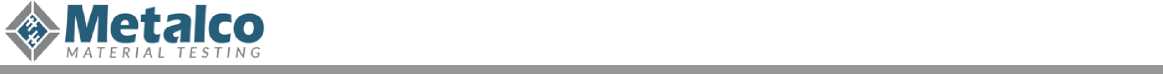 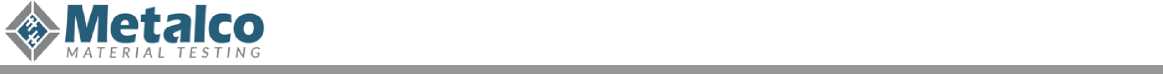 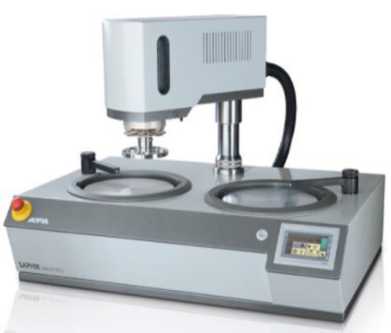 Nabídka:	2018204219-4 Saphir 250 A2 ECOKat. číslo                Popis								Množství Cena/jednotku              Total 		Automatická metalografická bruska/leštička Saphir 250 A2-I    1    296 419,00 Kč	296 419,00 Kč	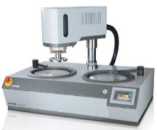 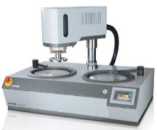 https://www.metalco.cz/automaticke-brusky-a-lesticky/saphir-250-a2-eco/» dvoukotoučová bruska / leštička s unášecí hlavou Eco » Individuální a centrální přítlak» Plynule nastavitelné otáčky pracovního kotouče i automatické hlavy » Možnost volby směru otáček kotouče i hlavy» Ovládání pomocí 4.3" dotykovým displejem s intuitivním ATM ovládacím prostředím » Programovatelné s databází metod až 200 programů » Pneumatické nastavení výšky hlavy » Manuální vyklápění hlavy do obou stran » Automatický vodní ventil » Oplach preparační vany » Obruč proti rozstřiku a kryt disku » Hliníková konstrukce, lak z práškového epoxidu » Nárazu vzdorná preparační vana» Snadné vyjmutí pracovního disku -> snadné čištění preparační vany » Funkce sušení disků » LED osvětlení» USB port pro přenos dat, případně pro aktualizaci softwaru » Ethernet port pro vzdálenou diagnostiku a uživatelskou podporu Specifikace» Preparační disk -0 200 nebo 250 mm » Počet vzorků /individuální přítlak: 1-5 vzorků max. 0 40 mm » Centrální přítlak: podle držáku » Individuální přítlak: 5-100 N » Centrální přítlak: 20-350 N » Napájení: 2,3 kVA» Výkon motoru (bruska): 0,75 kW S6/40%» Výkon motoru (hlava): 0,18 kW S1 » Otáčky (bruska): 30-600 ot/min » Otáčky (hlava): 30-160 ot/min » Rozměry (ŠxVxH): 901 x 530-610 x 710 mm » Hmotnost: cca 78 - 85 kg» Vodní přípojka: 1x vodní přípojka R%" max. 6 barů » poznámka: držáky vzorků se objednávají zvlášť Provozuschopnost dána příslušným elektrickým zařízením.Z5600009      Připojovací sada Saphir 250A/550/560	1	3 808,00 Kč	3 808,00 Kč» 1 odpadní hadice 0 40 mm, 1,5 m dlouhá » 1 tlaková hadice R1/2", 2 m dlouhá» 1 tlaková hadice, 3 m dlouhá se spojkou a koncovkou R3/8"Nabídka:	2018204219-4 Saphir 250 A2 ECOKat. číslo 		Popis    								Množství Cena/jednotku	Total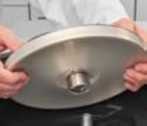 Držák vzorků bez otvorů» 0 130 mm » Pro Rubin 500 » plný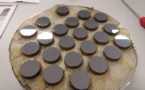 » 			Vyrobeno z nerezuPlatební podmínky100% po doručení faktury do 21 dní - netto Dodací lhůta: 12 týdnů ode dne obdržení objednávky Dodací podmínky: DAP (Incoterms 2010)Platnost nabídky: 3 měsíce Záruka: 24 měsícůSOUČÁSTÍ CENY ZAŘÍZENÍ JE DÁLE:» Instalace zařízení v potřebném rozsahu» Kompletní zaškolení na obsluhu zařízení a přípravu vzorků v potřebném rozsahu » Po uplynutí 2 měsíční zkušební lhůty další jednodenní školení obsluhy (na vyžádání)» Navazující nepřetržitá nezpoplatněná podpora našich specialistů z České republiky a Německa (jako vypracování optimálních metod přípravy vzorků, školení).» Manuály v českém, anglickém, německém jazyce » Prohlášení o shodě v českém jazycePřepravné a balné19 500,00 Kč- KčInstalace a školení16 500,00 Kč- KčVýsledná cena bez DPH336 693,00 KčMimořádná sleva pro TUL36 000,00 KčVýsledná cena po slevě bez DPH300 693,00 KčDPH 21%63 145,53 KčVýsledná cena po slevě s DPH363 838,53 Kč